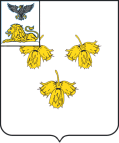 КОНТРОЛЬНО-СЧЕТНАЯ КОМИССИЯ КРАСНЕНСКОГО РАЙОНАЗаключениеКонтрольно-счетной комиссии по результатам финансово-экономической экспертизы проекта постановления администрации Красненского района «О внесении изменений в постановление администрации муниципального района «Красненский район» 27 ноября 2014 года № 85 «Об утверждении муниципальной  программы Красненского района «Развитие культуры в Красненском  районе». «29» августа 2023 года                                                                               № 16Основание для проведения экспертизы: ст.9 п. 7 Федерального закона от 07.02.2011 № 6-ФЗ «Об общих принципах организации и деятельности контрольно-счетных органов субъектов Российской Федерации и муниципальных образований», ст.9 п. 7 Положения о контрольно-счетной комиссии Красненского района утвержденным решением Муниципального совета Красненского района от 24 декабря 2019 года №130 «О Контрольно-счетной комиссии Красненского района».Цель экспертизы: подтверждение полномочий по изменению расходных обязательств и подтверждение обоснованности размера расходных обязательств муниципальной программы «Развитие культуры в  Красненском  районе».Предмет экспертизы: проект постановления администрации Красненского района «О внесении изменений в постановление  администрации муниципального района «Красненский район» 27 ноября 2014 года № 85 «Об утверждении муниципальной  программы Красненского  района «Развитие культуры в Красненском  районе».Проект муниципального правового акта направлен в Контрольно-счётную комиссию для проведения финансово-экономической экспертизы 09.06.2023 (сопроводительное письмо от 29.08.2023г. 154-4-5/174). Муниципальная программа Красненского района «Развитие культуры Красненского района»  включает 4 подпрограммы:1. Подпрограмма «Развитие библиотечного дела».2. Подпрограмма «Развитие музейного дела».3. Подпрограмма «Культурно-досуговая деятельность и народное творчество».4. Подпрограмма «Обеспечение реализации муниципальной программы «Развитие культуры Красненского района».Ответственный исполнитель и соисполнитель Программы - Отдел культуры администрации Красненского района Белгородской области.Участники Программы: Отдел культуры администрации Красненского района - главный распорядитель бюджетных средств и подведомственные муниципальные учреждения культуры:- МКУК «Централизованная библиотечная система»;-  МКУК «Районный краеведческий музей»;-  МКУК «Централизованная клубная система»;-  МКУК «Дом ремесел»;-  МБУК «ЦКР «Радужный».Проектом постановления, представленным для проведения финансово-экономической экспертизы, предусмотренные бюджетные ассигнования на финансирование мероприятий программы приведены в соответствие с решением Муниципального совета Красненского района от 28.12.2022 года № 444 (в редакции решения от 31 мая 2023 года № 475) «О бюджете муниципального района «Красненский район» на 2023 год и на плановый период 2024-2025 годов». Согласно вносимым изменениям планируемый объем бюджетных ассигнований муниципальной программы в 2015-2025гг за счет всех источников финансирования составит 892 158,7 тыс. руб., объем финансирования муниципальной программы в 2023 году составит 97 354 тыс. рублей, в 2024 году 100 545,1 тыс. руб., 2025 году 104 718,0 ты руб.В том числе по источникам финансирования:По итогам финансово-экономической экспертизы проекта постановления администрации Красненского района «О внесении изменений в постановление  администрации муниципального района «Красненский район» 27 ноября 2014 года № 85 «Об утверждении муниципальной  программы Красненского  района «Развитие культуры в Красненском  районе» замечания и предложения отсутствуют.                 Председатель       Контрольно-счетнойкомиссии Красненского района                                                О.М. ДешинаГ одыИсточники финансированияИсточники финансированияИсточники финансированияИсточники финансированияИсточники финансированияГ одыФедеральныйбюджетОбластнойбюджетМестныйбюджетИныеисточникиВсего2023218,7278,496856,9097 354,0202468,721,7     100454,70100 545,1202500104718,00104 718,0